Objectifs de la formation- Former des professionnels de santé dans  la lutte contre les infections nosocomiales, la gestion d’hygiène et l’amélioration de la prise en charge de la qualité des soins .- Faire connaître les pratiques visant à réduire les risques infectieux associés, en particulier le risque lié aux procédures invasives.أهداف مسار التكوين -تكوين مهنيين صحيين في مكافحة العدوى المكتسبة, إدارة النظافة وتحسين نوعية الرعاية. -تعليم الممارسات التي تهدف إلى الحد من المخاطر المعدية لا سيما المخاطر المرتبطة بالإجراءات الغازية.Profils et compétences visés - Savoir élaborer et conduire les programmes de prévention des infections associées aux soins. - Savoir organiser la surveillance épidémiologique et le signalement des infections associées aux soins.- Savoir communiquer : former et informer en hygiène.المهارات المستهدفة -القدرة على تطوير وقيادة البرامج لمنع الالتهابات المرتبطة بالرعاية الإستشفائية.معرفة كيفية تنظيم المراقبة الوبائية والإبلاغ عن الإصابات المرتبطة بالرعاية الإستشفائية. - -معرفة كيفيةالتواصل :التكوين والإبلاغ في مجال النظافة.Métiers et domaines visés / insertion professionnelle- Laboratoires de santé publique (organismes publics ou privés).- Entreprises du secteur pharmaceutique. - Secteur du contrôle  des aliments  (hygiène) .- Institutions  des contrôles et répression des fraudes (hygiène). المهن والميادين المستهدفة / الإدماج المهني - مخابر الصحة (هيئات عامة أو خاصة). -قطاع المستحضرات الصيدلانية -قطاع مراقبة الأغذية (النظافة) -مؤسسات الرقابة  وقمع الاحتيال (النظافة)الجمهورية الجزائرية الديمقراطية الشعبيةRépublique Algérienne Démocratique et Populaireوزارة التعليم العالي و البحث العلميMinistère de l’Enseignement Supérieur et de la Recherche Scientifique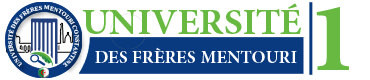 Département de Biologie Appliquée ماسترمھني  « النظافة الإستشفائية الميكروبيولوجيا و »Master Professionnel « Microbiologie et Hygiène Hospitalière »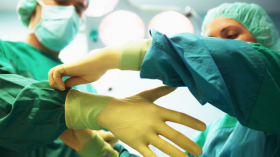 Semestre 1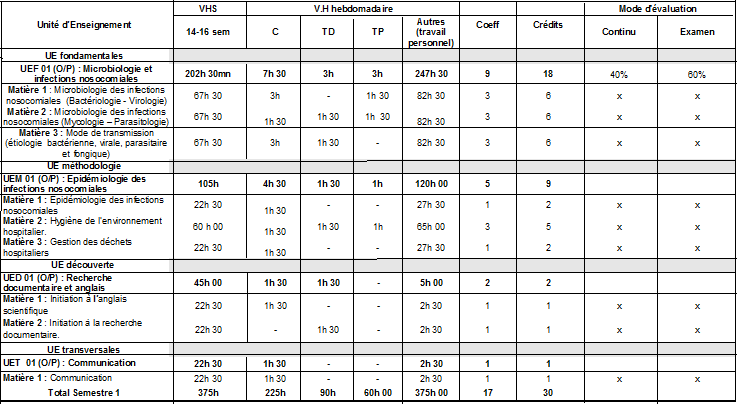 Semestre 2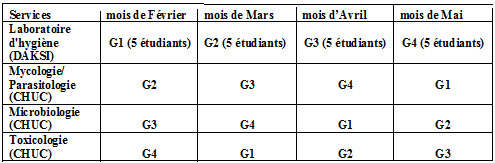 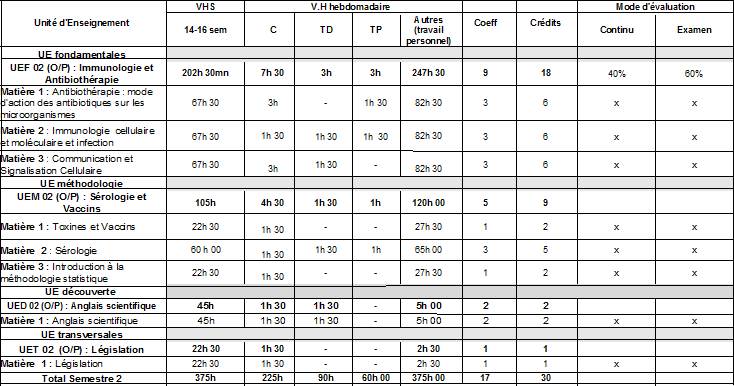 Semestre 3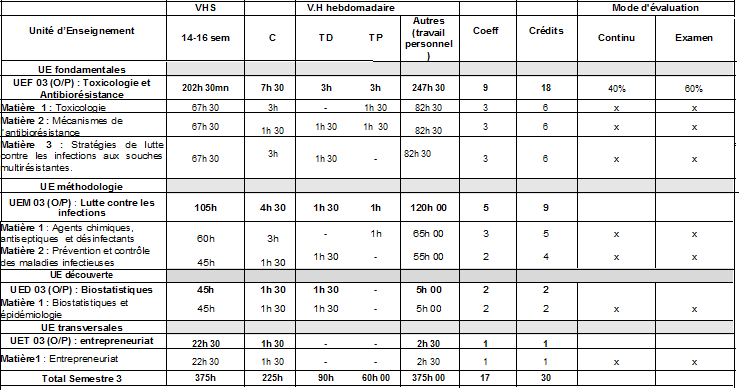 Semestre 4 : Stage aux laboratoires de biologie sanctionné par un mémoire et une soutenance.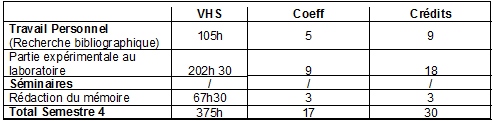 Partenaires et lieux de stage : Rotation sur 4 services des établissements de santé public « 1 mois pour chacun »